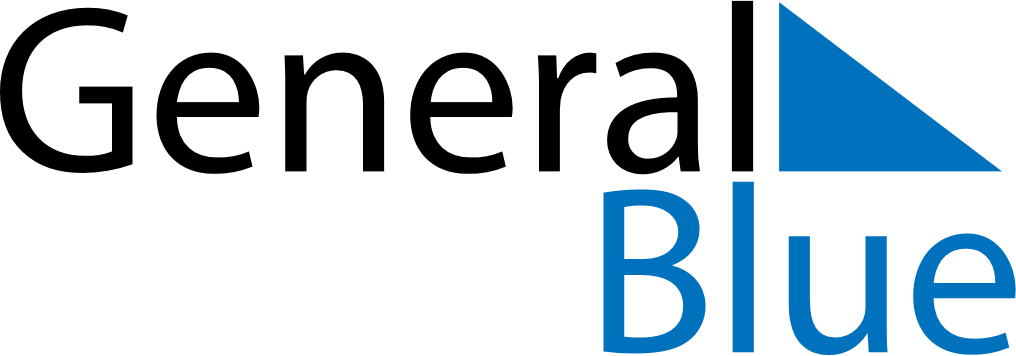 Q4 of 2018Svalbard and Jan MayenQ4 of 2018Svalbard and Jan MayenQ4 of 2018Svalbard and Jan MayenQ4 of 2018Svalbard and Jan MayenQ4 of 2018Svalbard and Jan MayenQ4 of 2018Svalbard and Jan MayenQ4 of 2018Svalbard and Jan MayenOctober 2018October 2018October 2018October 2018October 2018October 2018October 2018October 2018October 2018MondayTuesdayTuesdayWednesdayThursdayFridaySaturdaySunday1223456789910111213141516161718192021222323242526272829303031November 2018November 2018November 2018November 2018November 2018November 2018November 2018November 2018November 2018MondayTuesdayTuesdayWednesdayThursdayFridaySaturdaySunday1234566789101112131314151617181920202122232425262727282930December 2018December 2018December 2018December 2018December 2018December 2018December 2018December 2018December 2018MondayTuesdayTuesdayWednesdayThursdayFridaySaturdaySunday123445678910111112131415161718181920212223242525262728293031Nov 11: Father’s DayDec 2: First Sunday of AdventDec 9: Second Sunday of AdventDec 16: Third Sunday of AdventDec 23: Fourth Sunday of AdventDec 24: Christmas EveDec 25: Christmas DayDec 26: Boxing DayDec 31: New Year’s Eve